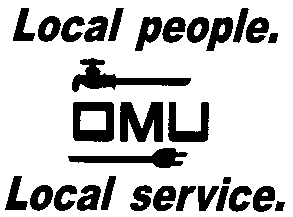 INVITATION TO BIDOwensboro Municipal Utilities will receive sealed bids until 2:00 P.M. (CST) on October 24, 2019 (prevailing time) at which time bids will be opened and read aloud for the: BID No.  19-10-034FIBER TO THE HOME CONSTRUCTION EXPANSION 2020A mandatory pre-bid meeting will be held at OMU Delivery at 2070 Tamarack Road, Owensboro KY 42301 on October 15, 2019 at 10:00am CST. Owensboro Municipal Utilities (OMU), a municipal power distributor and telecom service provider, is requesting bids for labor only to install telecom facilities as part of an extension to an existing Fiber-To-The-Home system.  The project will occur in the areas included in Attachment A. The project includes the installation of:nine 288-port and seven 432-port pad-mounted Distribution Hub Cabinets with underground dip <FTTX-1>32 splitter cards 1 Feeder/Distribution Splice-Loop <F20>66 Distribution Splice + NAP (Network Access Point) Splice <FTTX-4>370 Distribution/NAP Splice Combination <FTTX-4A>Installation of:25,875 feet of 144-count aerial fiber optic cable26,841 feet of 288-count aerial fiber optic cable31,769 feet of 48-count aerial fiber optic cable37,898 feet of 96-count aerial fiber optic cable47,838 feet of 12-count aerial fiber optic cable13,398 +/- 50 fusion splices 69 down guys6 span-guy  A majority of down guys will be able to attach to existing anchors.  All material required for the installation of these facilities will be provided by OMU.Project does NOT include service connections from the network access point to the optical network terminal.Prospective bidders may obtain copies of the bid documents and specifications by sending an e-mail with your Company Name and a brief description of your business.  Contact Derek Price, Buyer, via e-mail:  pricedm@omu.org. OMU reserves the right to reject any or all bids and to waive irregularities.